Требования, предъявляемые к электронному обращениюВ соответствии с  Законом Республики Беларусь от 18 июля 2011 года «Об обращениях граждан и юридических лиц» электронное обращение излагается на белорусском или русском языках.О порядке подачи и рассмотрения обращений, случаях оставления рассмотрения обращения без рассмотрения по существуЭлектронные обращения должны быть рассмотрены не позднее 15 дней, а требующие дополнительного изучения и проверки - не позднее 1 месяца.Ответы на электронные обращения направляются в электронном виде на адрес электронной почты, указанный в электронном обращении, либо в письменном виде на адрес места жительства (места пребывания) гражданина или места нахождения юридического лица в случаях, установленных  Законом Республики Беларусь от 18 июля 2011 года «Об обращениях граждан и юридических лиц».Оставляются без рассмотрения по существу обращения, которые (по которым):-не соблюдены требования, предъявляемые для их подачи (изложены не на белорусском или русском языке; не содержат фамилии, собственного имени, отчества, адреса места жительства (места пребывания) гражданина; не содержат полного наименования юридического лица и адреса его места нахождения, фамилии, собственного имени, отчества руководителя или лица, уполномоченного в установленном порядке подписывать обращения (для юридических лиц); не содержат адреса электронной почты заявителя; не изложена суть обращения; содержат текст, не поддающийся прочтению; содержат нецензурные либо оскорбительные слова или выражения; подаются представителями заявителей, и к ним не прилагаются электронные копии документов, подтверждающих их полномочия);-подлежат рассмотрению в соответствии с законодательством о конституционном судопроизводстве, гражданским, гражданским процессуальным, хозяйственным процессуальным, уголовно- процессуальным законодательством, законодательством, определяющим порядок административного процесса, законодательством об административных процедурах, являются обращениями работника к нанимателю либо в соответствии с законодательными актами установлен иной порядок подачи и рассмотрения таких обращений;-содержат вопросы, не относящиеся к компетенции Гомельского областного исполнительного комитета;-пропущен без уважительной причины срок подачи жалобы;-подано повторное обращение, если оно уже было рассмотрено по существу и в нем не содержатся новые обстоятельства, имеющие значение для рассмотрения обращения по существу;-с заявителем прекращена переписка по изложенным в обращении вопросам.О необходимости представления документов и (или) сведений в форме файлов, прикрепляемых к электронному обращению, и о допустимых форматах таких файлов: Portable Document Format/A (PDF/A), Office Open XML (DOCX), двойной формат с разметкой (DOC), Rich Text Format (RTF), текстовый файл (TXT), Open Document Format (ODT), формат архивации и сжатия данных (ZIP, RAR), Portable Network Graphics (PNG), Tagged Image File Format (TIFF), Joint Photograph Experts Group (JPEG), Joint Photograph Group (JPG).О наличии у заявителя прав на отзыв электронного обращения, на обжалование ответа на такое обращение или решение об оставлении его без рассмотрения по существу и о порядке реализации таких прав: отзыв электронного обращения осуществляется путем подачи письменного заявления либо направления заявления в электронной форме тем же способом, которым было направлено электронное обращение.Обжалование ответов на обращения: ответ организации на обращение или решение об оставлении обращения без рассмотрения по существу могут быть обжалованы в вышестоящую организацию.
Информация о наименовании, месте нахождения и режиме работы вышестоящих организаций размещается на официально сайте в рубрике «Одно окно».О возможности размещения на интернет-сайте государственного органа и иной государственной организации ответов на электронные обращения аналогичного содержания от разных заявителей, носящие массовый характер (более десяти обращений), без направления ответов: в случае, если поступающие электронные обращения аналогичного содержания от разных заявителей носят массовый характер (более десяти обращений), ответы на такие обращения по решению руководителя государственного органа или иной государственной организации либо лица, уполномоченного им подписывать в установленном порядке ответы на обращения, могут размещаться на официальном сайте государственного органа или иной государственной организации в глобальной компьютерной сети Интернет без направления ответов (уведомлений) заявителям. Электронное обращение гражданина, в том числе индивидуального предпринимателя,  в обязательном порядке должно содержать:

-фамилию, собственное имя, отчество (если таковое имеется) либо  инициалы гражданина; 
-адрес места жительства (места пребывания) гражданина; 
-изложение сути обращения; 
-адрес электронной почты гражданина.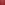  Электронное обращение юридического лица в обязательном порядке должно содержать:

-полное наименование юридического лица;  
-место нахождения юридического лица; 
-изложение сути обращения;
-фамилию, собственное имя, отчество (если таковое имеется) руководителя или лица, уполномоченного подписывать обращения;
-адрес электронной почты юридического лица.К электронным обращениям, подаваемым представителями заявителя, должны прилагаться копии документов, подтверждающих их полномочия.К электронным обращениям, подаваемым представителями заявителя, должны прилагаться копии документов, подтверждающих их полномочия.